Greater Than, Less Than, or Equal? Cards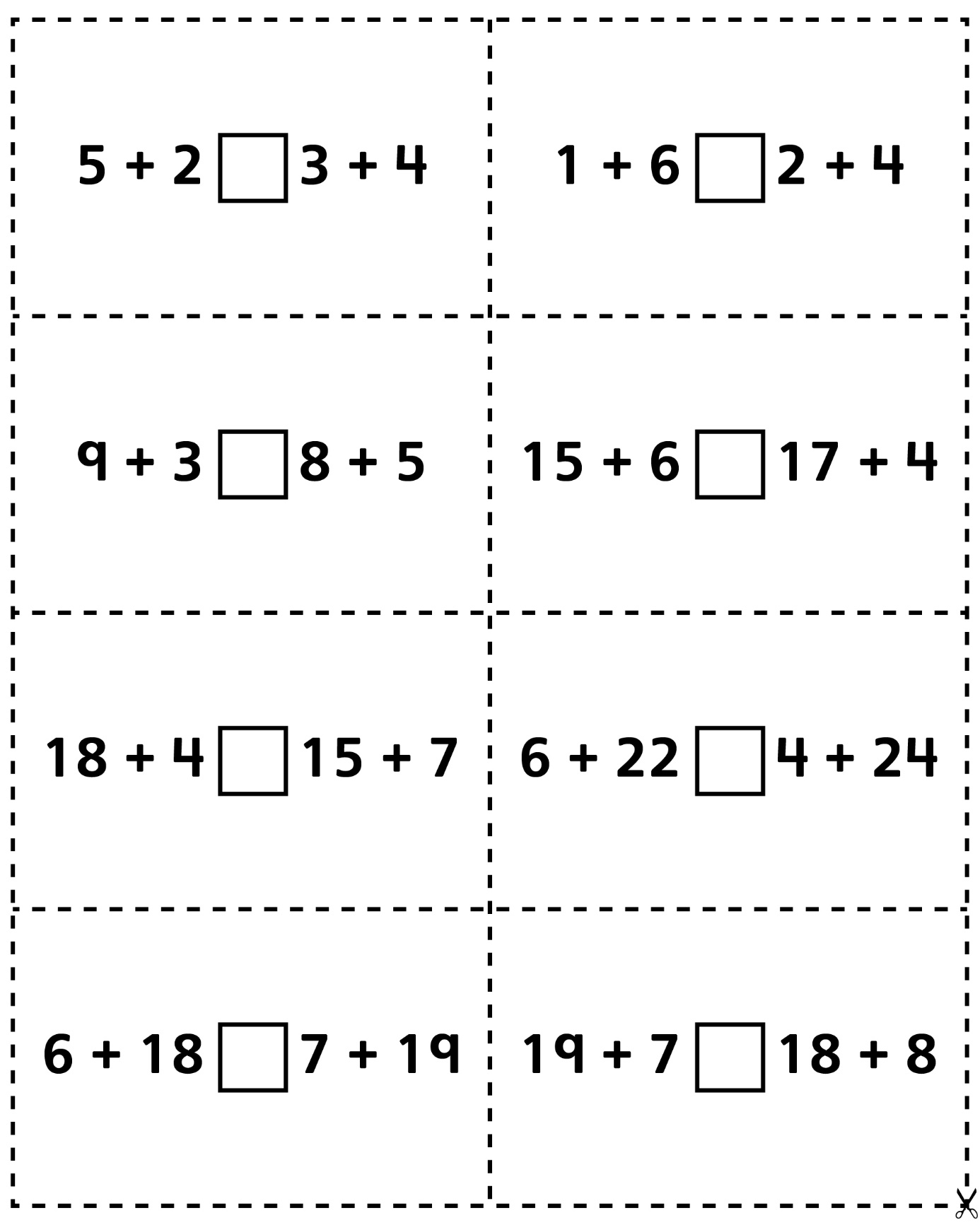 Greater Than, Less Than, or Equal?Cards 
(for Accommodations)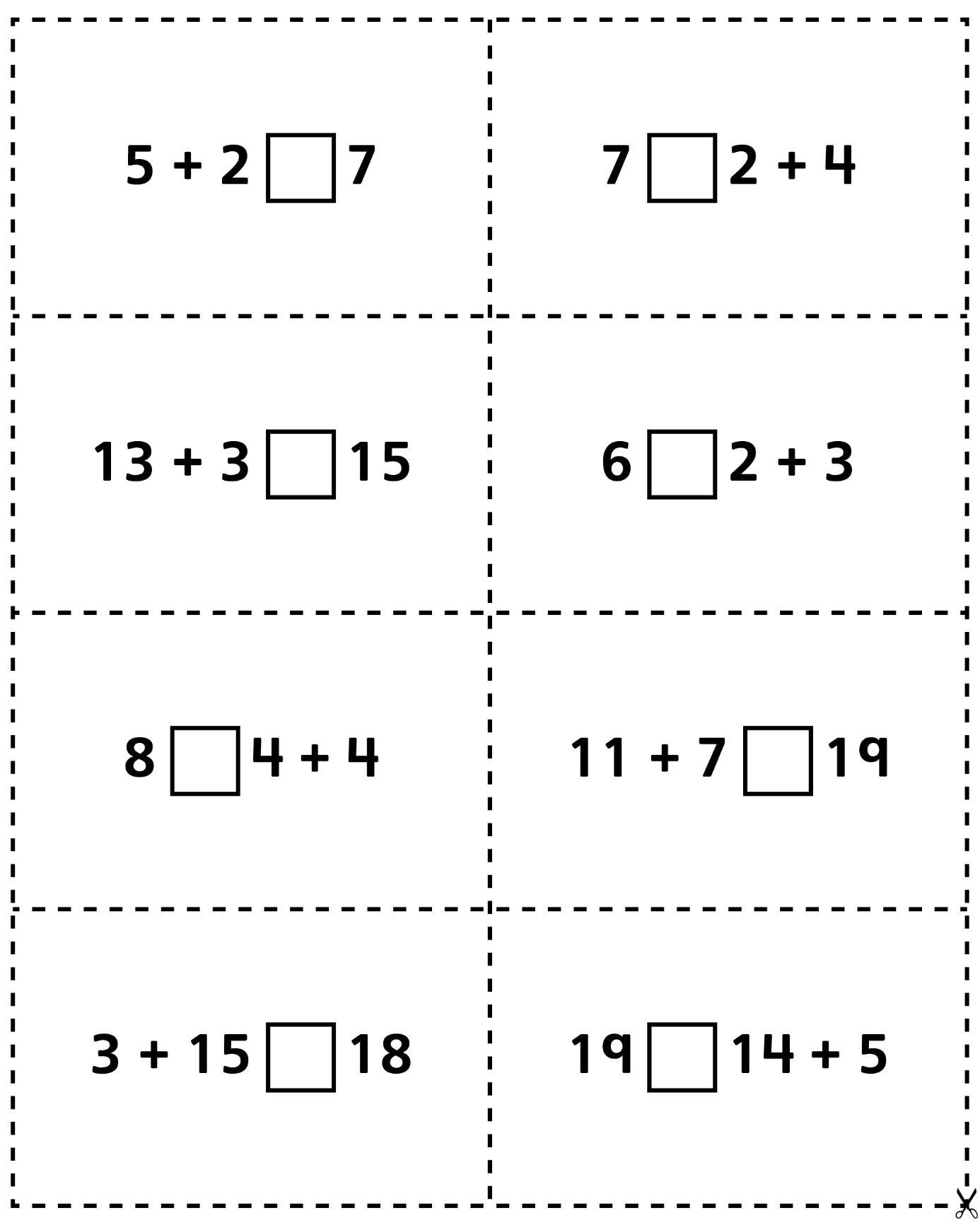 Greater Than, Less Than, or Equal? Cards
(for Extension)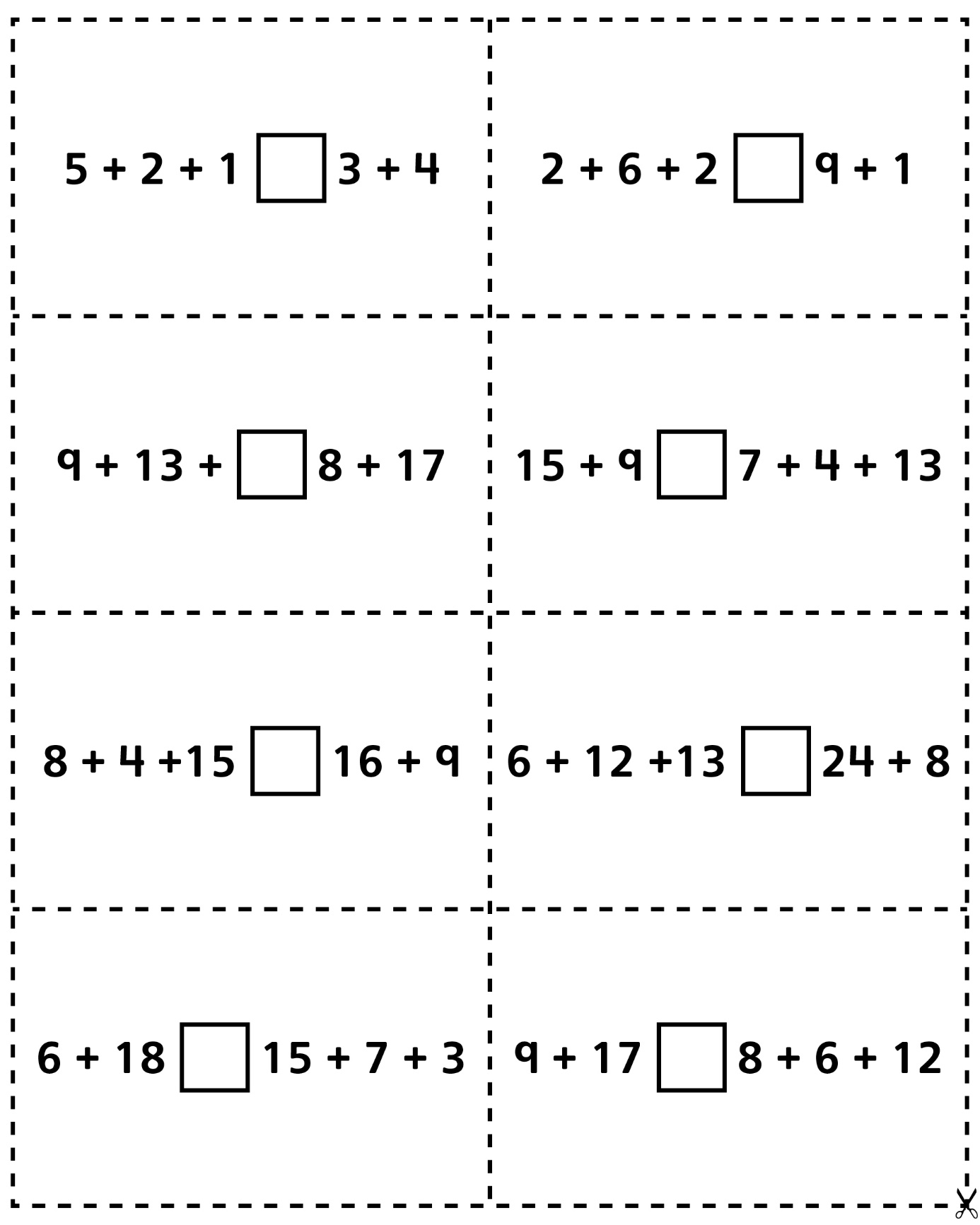 Greater Than, Less Than, or Equal?Cards
(for Combined Grades Extension)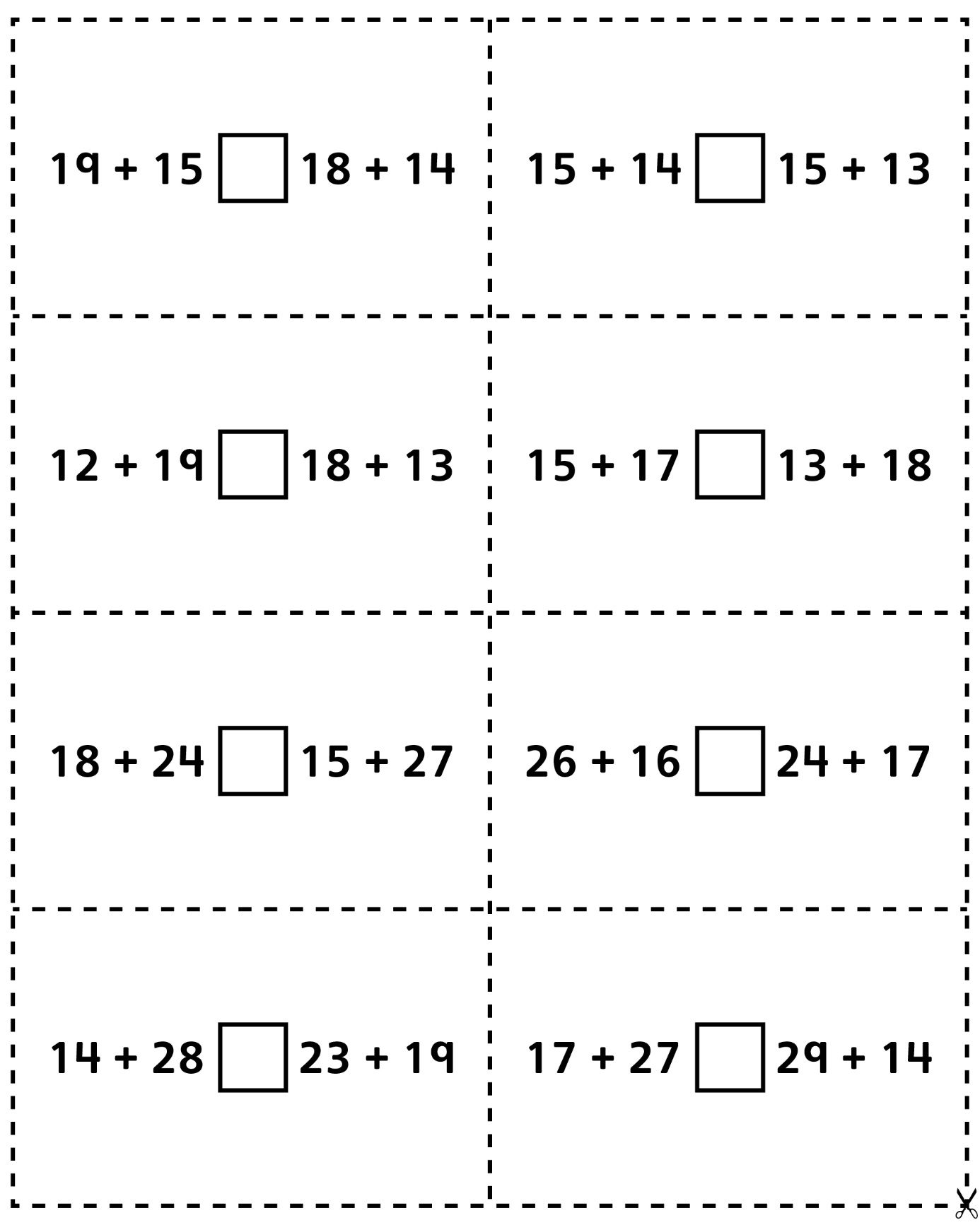 